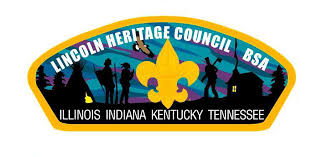 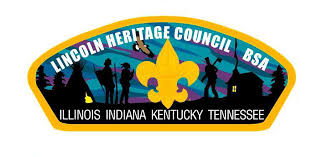 The Tecumseh District requests the honor of your presence at our Annual District Recognition Dinner.  We will be joining together to recognize and celebrate the accomplishments of all the Scouts and Scouters who have gone above and beyond the call of duty this year.  This event is open to all members of the Tecumseh District and we look forward to sharing an evening of celebration and fellowship with each of you. 	Pre-registration is encouraged and appreciated for this event.  Pre-registration is $20 per person.  We kindly request for all registrations to be submitted no later than February28th.  Day-of-Event registration will be $25 per person. On behalf of the Tecumseh District, we would like to extend an invitation free of cost to all pre-registered 2019 Eagle Scouts. All proceeds from the event will go toward the meal and awards for the evening. The registration form can be found below.	If you have any questions concerning the event please contact your district executive Chip Bradford at 270-349-0427 or at john.bradford@scouting.org Tecumseh District Annual Recognition Dinner Reservation FormUnit Registration:Unit Type: Pack    Troop    Crew     Unit #________ Unit Contact Person ________________________________ Phone #____________________  Total persons attending _____ x $20.00 = Total amount enclosed $______________________ Individual/Family Registration:Unit Type:  Pack    Troop    Crew    Unit #________ Name: __________________________________    Phone #___________________________ Total persons attending _____ x $20.00 ($25 after 2/28/2020) =Total amount enclosed $_________________________ Bringing an Eagle?   Yes    No        Eagle’s Name: ___________________________________ 	 Check enclosed for FULL amount calculated above	 Credit card information below: All sections must be completed to process payment.Name on card: 									Address: 									City: 						 State: 			 ZIP: 				Phone: 					 E-mail: 								Signature: 		____________									MC/VISA #: ___ ___ ___ ___ ___ ___ ___ ___ ___ ___ ___ ___ ___	Exp Date: _____ / _____ / _____	CVV: ___ ___ ___*Registration forms can be emailed to john.bradford@scouting.org Account Number: 1-6801-437-20